?АРАР				       	      	                         РЕШЕНИЕ«18»  ноябрь  2014 йыл		         №71                   от «18 »  ноября  2014 годаОб утверждении  Положения  об  Администрации  сельского поселения Ростовский сельсовет муниципального района   Мечетлинский район Республики БашкортостанВ соответствии с Федеральными законами от 06.10.2003 года № 131-ФЗ «Об общих принципах организации местного самоуправления в Российской Федерации» и от 08.05.2010 года № 83-ФЗ «О внесении изменений в отдельные законодательные акты Российской Федерации в связи с совершенствованием правового положения государственных (муниципальных) учреждений», Законом Республики Башкортостан «О местном самоуправлении в Республике Башкортостан» от 18.03.2005 № 162 – з, Уставом сельского поселения Ростовский сельсовет муниципального района Мечетлинский район Республики Башкортостан, Совет сельского поселения Ростовский  сельсовет муниципального района Мечетлинский район Республики Башкортостан решил:1.Утвердить Положение об Администрации  сельского поселения Ростовский сельсовет муниципального района Мечетлинский район Республики Башкортостан согласно приложению к настоящему решению.2. Предложить Администрации сельского поселения  Ростовский сельсовет муниципального района Мечетлинский район Республики Башкортостан привести свои акты в соответствие с настоящим решением.3.Обнародовать настоящее решение в здании Администрации сельского поселения  и  разместить  в сети общего доступа «Интернет» на сайте сельского поселения Ростовский сельсовет.4.Контроль  за исполнением настоящего решения возложить на постоянную комиссию Совета сельского поселения  Ростовский сельсовет муниципального района Мечетлинский район Республики Башкортостан по бюджету, налогам и вопросам собственности.5.Настоящее решение вступает в силу с момента его подписания.И.о.главы   сельского поселения                                                   Р.Н.Такиуллин                                                                                        Приложение
к  Решению  Совета сельского поселения
Ростовский  сельсовет  муниципального района Мечетлинский  район  Республики Башкортостан
№ 71 от 18.11.2014 г.ПОЛОЖЕНИЕОБ  АДМИНИСТРАЦИИ СЕЛЬСКОГО ПОСЕЛЕНИЯ РОСТОВСКИЙ СЕЛЬСОВЕТ МУНИЦИПАЛЬНОГО РАЙОНА МЕЧЕТЛИНСКИЙ  РАЙОНРЕСПУБЛИКИ БАШКОРТОСТАНІ. Общие положения1.1. Настоящее Положение разработано в соответствии с Федеральным законом от 6 октября 2003 года № 131-ФЗ «Об общих принципах организации местного самоуправления в Российской Федерации», Законом Республики Башкортостан от 18 марта 2005 года № 162-з «О местном самоуправлении в Республике Башкортостан», Уставом сельского поселения Ростовский сельсовет муниципального района Мечетлинский район Республики Башкортостан, устанавливает основные принципы деятельности и полномочия Администрации сельского поселения Ростовский сельсовет муниципального района Мечетлинский район Республики Башкортостан как исполнительно-распорядительного органа местного самоуправления.1.2.  Администрация сельского поселения Ростовский сельсовет муниципального района Мечетлинский район Республики Башкортостан (далее - Администрация) - исполнительно-распорядительный орган местного самоуправления, наделенный Уставом сельского поселения Ростовский сельсовет  муниципального района Мечетлинский район Республики Башкортостан полномочиями по решению вопросов местного значения и полномочиями для осуществления отдельных государственных полномочий, переданных ему федеральными законами и законами Республики Башкортостан.1.3. Администрация подконтрольна и подотчетна Совету сельского поселения Ростовский сельсовет муниципального района Мечетлинский район Республики Башкортостан (далее - Совет) в пределах его компетенции, установленной Уставом сельского поселения Ростовский сельсовет муниципального района Мечетлинский район Республики Башкортостан, а по вопросам осуществления отдельных государственных полномочий, переданных федеральными законами и законами Республики Башкортостан – уполномоченному органу.1.4. Администрация   сельского поселения наделена правом юридического лица, является муниципальным казенным учреждением,  имеет круглую печать и штамп, счета в банках и другие реквизиты.Полное наименование - Администрация сельского поселения Ростовский  сельсовет муниципального района Мечетлинский район Республики Башкортостан.Сокращенное наименование – Администрация СП  Ростовский сельсовет  МР Мечетлинский район  РБ1.5. Юридический адрес Администрации:  452561Республика Башкортостан, Мечетлинский район,  д.Теляшево, ул.Советская,100.1.6. Администрация  как юридическое лицо действует на основании общих для организаций данного вида положений Федерального закона в соответствии с Гражданским кодексом Российской Федерации применительно к казенным учреждениям1.7. Администрация в своей деятельности руководствуется Конституцией Российской Федерации, федеральными законами, указами и распоряжениями Президента Российской Федерации, постановлениями и распоряжениями Правительства Российской Федерации, иными нормативными правовыми актами Российской Федерации, Конституцией Республики Башкортостан, законами Республики Башкортостан, постановлениями и распоряжениями Правительства Республики Башкортостан, Президента Республики Башкортостан, главы сельского поселения, Уставом сельского поселения, решениями Совета сельского поселения и настоящим Положением.1.8. Администрация осуществляет свою деятельность во взаимодействии с органами государственной власти Российской Федерации и Республики Башкортостан, органами местного самоуправления муниципального района Мечетлинский район (далее – муниципальный район), органами местного самоуправления сельских поселений муниципального района в соответствии с федеральными и республиканскими законами, договорами между Администрацией и органами местного самоуправления муниципального района, с органами местного самоуправления сельских поселений муниципального района.1.9. Администрация формируется главой сельского поселения в соответствии с утвержденной Советом сельского поселения структурой Администрации. 1.10. Лица, осуществляющие деятельность на муниципальных должностях муниципальной службы в Администрации, являются муниципальными служащими. Правовая регламентация муниципальной службы определяется действующим законодательством, нормативно-правовыми актами органов местного самоуправления сельского поселения Ростовский сельсовет муниципального района Республики Башкортостан и отражается в трудовых договорах, контрактах, заключаемых в соответствии с требованиями трудового законодательства и Устава сельского поселения  Ростовский сельсовет муниципального района Мечетлинский район Республики Башкортостан.1.11. Администрация оказывает материально-техническую и организационную поддержку деятельности Совета с целью обеспечения условий для осуществления депутатами своих полномочий.II. Полномочия Администрации.2.1. Администрация осуществляет следующие полномочия:2.1.1. В области социально-экономического развития сельского поселения, управления муниципальной собственностью:разрабатывает и представляет на утверждение Совету проект бюджета сельского поселения Ростовский сельсовет муниципального района Мечетлинский район Республики Башкортостан (далее – сельское поселение), обеспечивает исполнение бюджета, составляет отчет об его исполнении и представляет его на утверждение Совету;готовит предложения и вносит в Совет проекты решений об установлении, изменении и отмене местных налогов и сборов, предоставлении льгот отдельным категориям граждан и юридическим лицам;создает муниципальные предприятия и учреждения, осуществляет финансовое обеспечение деятельности муниципальных казенных учреждений и финансовое обеспечение выполнения муниципального задания бюджетными и автономными муниципальными учреждениями, а также формирует  и размещает  муниципальный заказ;разрабатывает и представляет ежегодно на утверждение Совета программы и планы (прогнозы) комплексного социально-экономического развития сельского поселения,  целевых программ, организует их исполнение;ведет реестр объектов муниципальной собственности сельского поселения;координирует деятельность и развитие предприятий, учреждений и иных организаций, находящихся в муниципальной собственности;содействует развитию сельскохозяйственного производства в сельском поселении, создает условия для развития малого и среднего предпринимательства;осуществляет в установленном Советом порядке управление, владение, пользование и распоряжение муниципальной собственностью;организует сбор статистических показателей, характеризующих состояние экономики и социальной сферы сельского поселения, представляет указанные данные в органы государственной власти в соответствии с действующим законодательством;разрабатывает муниципальные минимальные социальные стандарты и другие нормативы расходов местного бюджета на решение вопросов местного значения;осуществляет иные полномочия, предусмотренные законодательством.2.1.2. В области архитектуры, строительства, сельского хозяйства, использования земли и природных ресурсов, охран природы: утверждает подготовленную на основе генеральных планов сельского поселения документацию по планировке территории, выдачу разрешений на строительство, ввод объектов в эксплуатацию при осуществлении строительства, реконструкции, капитального ремонта объектов капитального строительства, расположенных на территории сельского поселения, утверждение местных нормативов градостроительного проектирования сельского поселения, земельный контроль за использованием земель сельского поселения, информирует население сельского поселения о принимаемых в области градостроительства решениях;разрабатывает и реализует муниципальные программы по регулированию земельных отношений, рациональному использованию и охране земель; предоставляет земельные участки в установленном законодательством порядке в собственность, аренду и иные виды землепользования;ведет реестр земельных участков, реестр арендаторов земельных участков;выступает заказчиком на строительство и ремонт объектов социальной и производственной инфраструктуры, создаваемых за счет бюджетных средств или на основе долевого участия;осуществляет иные полномочия, предусмотренные законодательством.2.1.3. В области жилищного, коммунального, торгового обслуживания, благоустройства и охраны окружающей среды: ведет учет граждан, нуждающихся в улучшении жилищных условий;организует в границах сельского поселения электро-, газо- и водоснабжение населения, водоотведение, снабжение населения топливом;рассматривает и выносит на Совет сельского поселения для утверждения цены (тарифы) на услуги, предоставляемые муниципальными предприятиями и муниципальными учреждениями, если иное не предусмотрено федеральными законами;осуществляет дорожную деятельность в отношении автомобильных дорог местного значения в границах населенных пунктов сельского поселения, а также осуществляет иные полномочия в области использования автомобильных дорог и осуществления дорожной деятельности в соответствии с законодательством Российской Федерации;организует благоустройство и озеленение территории сельского поселения, использование и охрану лесов особо охраняемых природных территорий, расположенных в границах населенных пунктов поселения, водоемов; создает условия для массового отдыха жителей сельского поселения и организует обустройство мест массового отдыха населения;создает условия для обеспечения жителей муниципального образования услугами торговли, общественного питания и бытового обслуживания;осуществляет защиту прав потребителей;осуществляет организацию сбора и вывоза бытовых отходов и мусора;организует мероприятия по охране окружающей среды в границах муниципального образования; устанавливает нумерацию домов, определяет названия улиц;организует освещение улиц и установку указателей с названиями улиц и номерами домов;осуществляет организацию ритуальных услуг и содержание мест захоронения;осуществляет иные полномочия, предусмотренные законодательством.2.1.4.	В области образования, охраны здоровья, физической культуры и спорта, социально-культурного обслуживания населения, транспорта и связи:содействует развитию на территории сельского поселения  муниципальной сети учреждений образования, культуры, спорта и здравоохранения;осуществляет работу по обеспечению условий для развития на территории сельского поселения физической культуры и массового спорта, организует проведение официальных физкультурно-оздоровительных и спортивных мероприятий сельского поселения;организует и осуществляет мероприятия по работе с детьми и молодежью в сельском поселении;организует библиотечное обслуживание населения, комплектование и обеспечение сохранности библиотечных фондов библиотек сельского поселения;создает условия для организации досуга и обеспечения жителей сельского поселения услугами организаций культуры;создает условия для развития местного традиционного народного художественного творчества в сельском поселении;осуществляет сохранение, использование и популяризацию объектов культурного наследия, находящихся в собственности сельского поселения, а также охрану памятников истории и культуры местного значения, расположенных на территории сельского поселения;создает условия для массового отдыха жителей сельского поселения и организует обустройство мест массового отдыха населения;создает условия для предоставления транспортных услуг населению и организация транспортного обслуживания населения в границах поселения;создает условия для обеспечения жителей поселения услугами связи;формирует архивные фонды;осуществляет иные полномочия, предусмотренные законодательством.2.1. 5.	 В области мобилизационной подготовки, гражданской обороны, пожарной безопасности, защиты населения и территории сельского поселения от чрезвычайных ситуаций, профилактике терроризма и экстремизма:участвует в предупреждении и ликвидации последствий чрезвычайных ситуаций в границах сельского поселения;организует и осуществляет мероприятия по гражданской обороне, защите населения и территории сельского поселения от чрезвычайных ситуаций природного и техногенного характера;обеспечивает   первичные   меры   пожарной   безопасности   в   границах населенных пунктов сельского поселения;организует и проводит мероприятия по гражданской обороне, разрабатывает, утверждает и реализует планы гражданской обороны и защиты населения;осуществляет организационно-правовое, финансовое, материально-техническое обеспечение первичных мер пожарной безопасности в границах сельского поселения; разрабатывает и реализует меры пожарной безопасности на территории сельского поселения; принимает решения о проведении эвакуационных мероприятий в чрезвычайных ситуациях и организует их проведение;обеспечивает своевременное оповещение и информирование населения об угрозе возникновения или возникновении чрезвычайных ситуаций;организует и проводит аварийно-спасательные и другие неотложные работы;осуществляет мероприятия по обеспечению безопасности людей на водных объектах, охране их жизни и здоровья;создает постоянно действующие органы управления, специально уполномоченные на решение задач в области защиты населения и территории сельского поселения от чрезвычайных ситуаций;участвует в профилактике терроризма и экстремизма, а также в минимизации и (или) ликвидации последствий проявлений терроризма и экстремизма в границах сельского поселения;осуществляет иные полномочия, предусмотренные законодательством.2.1.6. В области организационной деятельности Администрации: участвует в подготовке проектов решений Совета, актов,  издаваемых главой сельского поселения, по вопросам местного значения и обеспечивает исполнение решений;организует профессиональную подготовку, переподготовку и повышение квалификации сотрудников Администрации;организует прием населения главой сельского поселения,  руководителями органов Администрации, а также своевременное и качественное рассмотрение заявлений, предложений, жалоб граждан и принятие по ним необходимых мер.Полномочия структурных подразделений Администрации по решению вопросов местного значения и переданных государственных полномочий в соответствии с Уставом сельского поселения определяются в Положениях о структурных подразделениях Администрации, утверждаемых правовым актом главы сельского поселения.осуществляет иные полномочия, предусмотренные законодательствомIII. Основные задачи и полномочия главы  сельского поселения3.1. Администрацию возглавляет глава сельского поселения, который является высшим должностным лицом сельского поселения и наделяется Уставом сельского поселения всей полнотой полномочий по решению вопросов местного значения поселения.Глава сельского поселения руководит деятельностью Администрации на принципе единоначалия и несет персональную ответственность за выполнение возложенных на Администрацию основных задач и функций.3.2. В случае досрочного прекращения полномочий главы сельского поселения его полномочия временно исполняет управляющий делами  сельского селения. 3.3. Глава сельского поселения:формирует Администрацию в соответствии со структурой, утвержденной Советом, при необходимости издает распоряжения о создании структурных подразделений, назначает и отстраняет от должности заместителей главы сельского поселения, работников структурных подразделений Администрации, а также руководителей муниципальных предприятий и учреждений сельского поселения, в соответствии с Трудовым кодексом Российской Федерации применяет поощрения и дисциплинарные взыскания к указанным категориям руководителей;в соответствии с действующим законодательством руководит Администрацией сельского поселения на принципах единоначалия и осуществляет контроль за деятельностью всех структурных подразделений Администрации, муниципальных предприятий и учреждений сельского поселения, утверждает Положения о структурных подразделениях Администрации, не являющихся юридическими лицами;ежегодно представляет на утверждение Совета местный бюджет и отчет о его исполнении;является распорядителем средств бюджета сельского поселения;представляет Совету структуру Администрации;открывает счета в банках и иных кредитных учреждениях, распоряжается средствами бюджета сельского поселения в пределах его компетенции;заключает договоры и соглашения от имени Администрации;подписывает нормативные правовые и распорядительные акты Администрации;организует в пределах своих полномочий выполнение правовых актов Совета;организует и контролирует выполнение собственных правовых актов;формирует и уточняет сведения об избирателях и участниках референдума и направляет данные сведения в соответствующую избирательную комиссию;утверждает состав комиссий и положение о комиссиях по вопросам, отнесенным к полномочиям Администрации;делегирует полномочия структурным подразделениям Администрации и муниципальным учреждениям по вопросам, отнесенным к полномочиям Администрации;представляет Администрацию во взаимоотношениях с органами государственной власти Российской Федерации и Республики Башкортостан, органами и должностными лицами муниципальных образований, полномочными представителями иностранных государств, с населением, трудовыми коллективами, органами территориального общественного самоуправления, предприятиями, учреждениями и организациями, общественными организациями;в пределах своих полномочий, установленных федеральными законами, законами Республики Башкортостан, уставом муниципального образования, нормативными правовыми актами представительного органа муниципального образования издает постановления главы Администрации по вопросам местного значения и вопросам, связанным с осуществлением отдельных государственных полномочий, переданных органам местного самоуправления федеральными законами и законами Республики Башкортостан, а также распоряжения по вопросам организации работы Администрации.3.4.Постановления и распоряжения главы  сельского поселения, изданные в пределах его компетенции, обязательны для исполнения всеми предприятиями, учреждениями, организациями, должностными лицами и гражданами на территории сельского поселения;осуществляет иные полномочия в соответствии с законодательством Российской Федерации, Республики Башкортостан, муниципальными нормативными актами.3.5. Осуществляет иные полномочия, предусмотренные законодательствомIY. Имущество, финансы, учет и отчетность.4.1. Финансирование Администрации производится исключительно из бюджета сельского поселения.4.2.Денежные средства и другое имущество, полученное Администрацией из иных источников, используются ею в соответствии с их целевым назначением самостоятельно в соответствии с действующим законодательством.Администрация наделяется основными и оборотными средствами, необходимыми для осуществления своей деятельности.Администрация ведет учет и отчетность о своей деятельности в соответствии с требованиями законодательства.Баланс и другие отчетные документы представляются Администрацией в финансовые и иные соответствующие органы в установленном порядке.4.3. Ответственность за организацию и ведение бухгалтерского учета и отчетности возлагается на главу сельского поселения  и главного бухгалтера Администрации.Y. Реорганизация и ликвидация.5.1. Реорганизация и ликвидация Администрации производится в соответствии    с    законодательством    и    Уставом    сельского    поселения Ростовский сельсовет муниципального района Мечетлинский район Республики Башкортостан.БАШКОРТОСТАН РЕСПУБЛИКА№ЫМ»СЕТЛЕ РАЙОНЫМУНИЦИПАЛЬ РАЙОНЫ*РОСТОВ АУЫЛ БИЛ»М»3СОВЕТЫ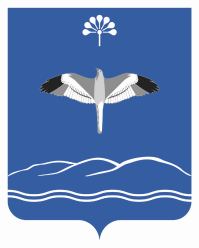 СОВЕТ СЕЛЬСКОГО ПОСЕЛЕНИЯРОСТОВСКИЙ СЕЛЬСОВЕТМУНИЦИПАЛЬНОГО РАЙОНАМЕЧЕТЛИНСКИЙ РАЙОНРЕСПУБЛИКИ БАШКОРТОСТАНСовет урамы,83. Тел2ш ауылы, 452561тел/факс 2-76-19;2-76-89; E-mail:rost@ufamts.ruул. Советская, 83.д.Теляшево, 452561тел/факс 2-76-19;2-76-89; E-mail:rost@ufamts.ru